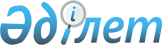 Об образовании Алатауского района и установлении границ районов города АлматыСовместное постановление Акимата города Алматы от 4 июля 2008 года N 3/490 и решение XI-й сессии маслихата города Алматы IV-го созыва от 2 июля 2008 года N 109. Зарегистрировано в Департаменте юстиции города Алматы 11 июля 2008 года за N 775

      В соответствии со статьей 2 и пунктом 3 статьи 13 Закона Республики Казахстан от 8 декабря 1993 года "Об административно-территориальном устройстве Республики Казахстан", совместно, с учетом мнения населения соответствующей территории, акимат города Алматы ПОСТАНОВИЛ и маслихат города Алматы IV-го созыва РЕШИЛ: 



      1. Образовать Алатауский район в городе Алматы. 



      2. Пункт 2 утратил силу совместным постановлением Акимата города Алматы от 12.12.2012 N 4/1035 и решением маслихата города Алматы от 12.12.2012 N 80 (вводится в действие по истечении десяти календарных дней после дня его первого официального опубликования).



      3. Акиму города Алматы принять необходимые меры для реализации данного нормативного правового акта. 



      4. Контроль за исполнением настоящего нормативного правового акта возложить на первого заместителя акима города Алматы Мукашева М.Ш. и постоянную комиссию по вопросам законности, правопорядка, местного государственного управления и самоуправления 

(Манзоров Б.С.). 



      5. Настоящий нормативный правовой акт вводится в действие по истечению десяти календарных дней после дня его первого официального опубликования.       Аким города Алматы               А. Есимов 

 

      Председатель 

      XI-й сессии маслихата 

      города Алматы IV-го созыва       Т. Есполов 

 

      Секретарь маслихата 

      города Алматы IV-го созыва       Т. Мукашев 

Приложение 1 

к совместному Постановлению 

акимата города Алматы 

от 4 июля 2008 года N 3/490 

и Решению XI-й сессии 

маслихата города 

Алматы IV-го созыва 

от 2 июля 2008 года N 109  Границы административных районов 

города Алматы (схематическая карта)      Сноска. Приложение 1 утратило силу совместным постановлением Акимата города Алматы от 12.12.2012 N 4/1035 и решением маслихата города Алматы от 12.12.2012 N 80 (вводится в действие по истечении десяти календарных дней после дня его первого официального опубликования).

Приложение 2 

к совместному Постановлению 

акимата города Алматы 

от 4 июля 2008 года N 3/490 

и Решению XI-й сессии 

маслихата города 

Алматы IV-го созыва 

от 2 июля 2008 года N 109  Описание границ административных районов

города Алматы       Приложение 2 утратило силу совместным постановлением Акимата города Алматы от 12.12.2012 N 4/1035 и решением маслихата города Алматы от 12.12.2012 N 80 (вводится в действие по истечении десяти календарных дней после дня его первого официального опубликования).
					© 2012. РГП на ПХВ «Институт законодательства и правовой информации Республики Казахстан» Министерства юстиции Республики Казахстан
				